П Р И П Р Е М А  З А  Ч А СНАЗИВ ШКОЛЕ: 	Средња школа 			МЈЕСТО: 		БАЊА ЛУКАДАТУМ: 		25.09.2019. године			БРОЈ ЧАСА: 		07ПРЕДМЕТ: 		Механика	 			РАЗРЕД:		Први – трог. занимањаНАСАТВНА ТЕМА/ЈЕДИНИЦА: 		Системи произвољних сила у равниНАСТАВНА ЈЕДИНИЦА: 	Одређивање резултанте и положаја резултанте система произвољних сила графичком методомЦИЉ ЧАСА: 	Упознати ученика са графичком методом одређивања резултанте и положаја резултанте система произвољних сила у равни. Припремити ученике за самостално рјешевање практичних примјера.ИСХОДИ УЧЕЊА: 	Ученик ће бити способан да одреди резултанту и положај резултанте система произвољних сила у равни.КОРЕЛАЦИЈА СА ДРУГИМ ПРЕДМЕТОМ:	Математика и ФизикаТОК часа 
Уводни дио:Шта је сила?Сила је векторска величина - одређена је правцем, смјером и интензитетом.Да ли је сила клизећи вектор?Сила је клизећи вектор. Може се слободно помјерати дуж правца дејства а да дејство силе на круто тијело остаје исто (не мијења се).Шта је то равански систем сила?Равански систем сила је такав систем код којег правци дејства свих сила леже у једној равни.Како се добије полигон сила?Полигон сила се добије наношењем сила једне на другу у мјерилу из посебно одабране тачке.Чиме је одређења резултанта сила у полигону?Резултанта се добије када се споји почетна (почетак наношења сила) и крајња (завршетак наношења сила) тачка у полигону сила.Шта је графостатика? Дио статике у којој се задаци рјешавају коришћењем графичких метода. Гдје се користе графичке методе рјешавања задатака?Графичке методе се користе за рјешавање раванских проблема статике, тј. проблема који се појављују при дејству раванског система сила на круто тијело. На чему се заснивају графичке методе?Графичке методе се заснивају на кориштењу:полигона сила иверижног полигона.Главни дио 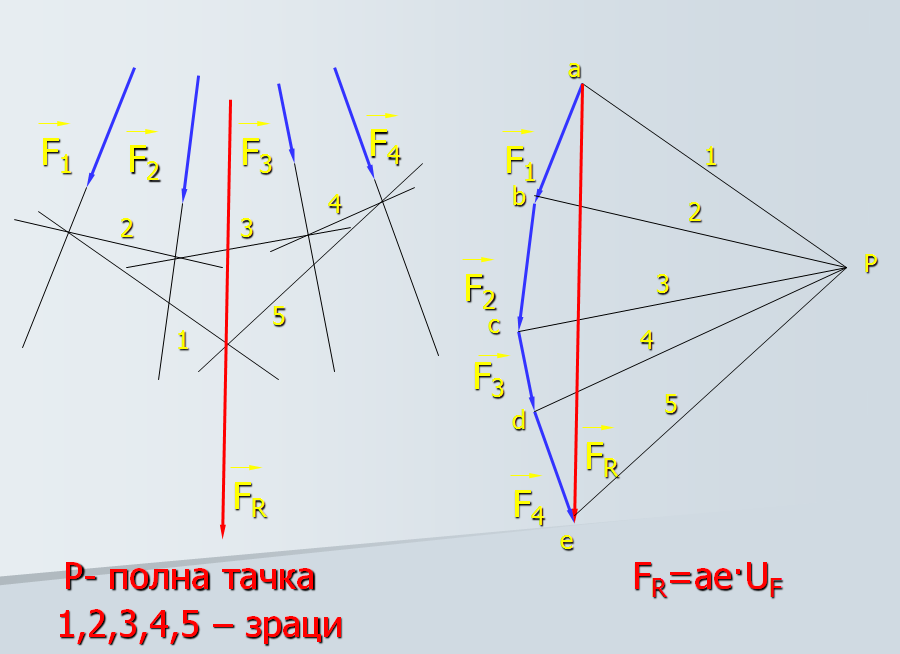 Број страница верижног полигона је једнак броју зрака у полигону сила.Број страница верижног полигона је за један већи него што је број сила у полигону сила.Верижни полигон може да буде:отворен изатворен Верижни полигон је отворен када прва и последња страница полигона не леже на истом правцу. У том случају прва и задња страница верижног полигона се сијеку у тачки кроз коју пролази резултанта која се паралелно преноси из полигона сила Верижни полигон је затворен када прва и последња страница верижног полигона леже на истој правој.Завршни дио Чему је једнак број страница верижног полигона?Број страница верижног полигона је једнак броју зрака у полигону сила.Да ли је број страница верижног полигона већи, једнак или је мањи од броја сила?Број страница верижног полигона је за један већи него што је број сила у полигону сила.Какав може бити верижни полигон?Верижни полигон може да буде:отворен изатворен Када је верижни полигон отворен?Верижни полигон је отворен када прва и последња страница полигона не леже на истом правцу. У том случају прва и задња страница верижног полигона се сијеку у тачки кроз коју пролази резултанта која се паралелно преноси из полигона сила Када је верижни полигон затворен?Верижни полигон је затворен када прва и последња страница верижног полигона леже на истој правој.Наставни листић 1Одредити резултанту и положај резултанте за произвољан систем сила у равни како је приказано на слици.                                                20                30                     40    300                         600                    900                        1200      Наставни листић 2Одредити резултанту и положај резултанте за произвољан систем сила у равни како је приказано на слици.                                                 20                30                   40                               600                   900                          1200      Наставни листић 3Одредити резултанту и положај резултанте за произвољан систем сила у равни како је приказано на слици.                                                20               30                        40                              600                    900                          1200      Наставни листић 4Одредити резултанту и положај резултанте за произвољан систем сила у равни како је приказано на слици.                                                20                  30                    40           300                      900                                               1200      Наставни листић 5Одредити резултанту и положај резултанте за произвољан систем сила у равни како је приказано на слици.                                                20                30                   40      300                        600                   900                                                       Наставни листић 6Одредити резултанту и положај резултанте за произвољан систем сила у равни како је приказано на слици.                                                20                 30                    40      300                      600                     1200                       900              Наставни листић 1                                                                                                                                                                      a	b Наставни листић 2                                                                                                                                                                                                                                                                                       a                                                                                                                                                        bНаставни листић 3                                                                                                                         a bНаставни листић 4        	a													bНаставни листић 5	a	bНаставни листић 6          	a	                                                                                                                      bТип часаОблик радаМетоде радаНаставна средстваПомоћна техничка средстваобрада новог градива утврђивање вјежбање и  понављање контролни радфронталнигрупни рад у паровима индивидуалнипредавањеописивањеобјашњење разговор рад на тексту практичан рад демонстрација илустрацијом посматрање рад са уџбеникомВИЗУЕЛНА цртж, слика,дијаграм, графикон, графофолија, мултимедијална презентација  модели, макете, конструкциони  материјал,  узорци,  симулаториВИЗУЕЛНА енциклопедије, запи са школске  табле,  илустроване књиге,  модераторска  табла,  магнетна табла графоскоп,обрада новог градива утврђивање вјежбање и  понављање контролни радфронталнигрупни рад у паровима индивидуалнипредавањеописивањеобјашњење разговор рад на тексту практичан рад демонстрација илустрацијом посматрање рад са уџбеникомВИЗУЕЛНА цртж, слика,дијаграм, графикон, графофолија, мултимедијална презентација  модели, макете, конструкциони  материјал,  узорци,  симулаториАУДИТИВНА CD плејер/ CDобрада новог градива утврђивање вјежбање и  понављање контролни радВРСТЕ НАСТАВЕ класична проблемска програмирана индивидуализов.предавањеописивањеобјашњење разговор рад на тексту практичан рад демонстрација илустрацијом посматрање рад са уџбеникомВИЗУЕЛНА цртж, слика,дијаграм, графикон, графофолија, мултимедијална презентација  модели, макете, конструкциони  материјал,  узорци,  симулаториАУДИТИВНА CD плејер/ CDобрада новог градива утврђивање вјежбање и  понављање контролни радВРСТЕ НАСТАВЕ класична проблемска програмирана индивидуализов.предавањеописивањеобјашњење разговор рад на тексту практичан рад демонстрација илустрацијом посматрање рад са уџбеникомВИЗУЕЛНА цртж, слика,дијаграм, графикон, графофолија, мултимедијална презентација  модели, макете, конструкциони  материјал,  узорци,  симулаториАУДИОВИЗУЕЛНА кино пројекторобрада новог градива утврђивање вјежбање и  понављање контролни радВРСТЕ НАСТАВЕ класична проблемска програмирана индивидуализов.предавањеописивањеобјашњење разговор рад на тексту практичан рад демонстрација илустрацијом посматрање рад са уџбеникомАУДИТИВНА звучни снимци практичан рад,  TV емисије,  аудиов-визуелнаАУДИОВИЗУЕЛНА кино пројекторобрада новог градива утврђивање вјежбање и  понављање контролни радВРСТЕ НАСТАВЕ класична проблемска програмирана индивидуализов.предавањеописивањеобјашњење разговор рад на тексту практичан рад демонстрација илустрацијом посматрање рад са уџбеникомАУДИТИВНА звучни снимци практичан рад,  TV емисије,  аудиов-визуелнаМУЛТИМЕДИЈСКА програмирани уџбеник,  елект. учионицаобрада новог градива утврђивање вјежбање и  понављање контролни радВРСТЕ НАСТАВЕ класична проблемска програмирана индивидуализов.предавањеописивањеобјашњење разговор рад на тексту практичан рад демонстрација илустрацијом посматрање рад са уџбеникомСРЕДСТВА ЗА ПРОГРАМИРАНО УЧЕЊЕ програмирани  материјал,  компјутерски  центар (меморија)МУЛТИМЕДИЈСКА програмирани уџбеник,  елект. учионицаФазе рада Активност наставникаАктивност ученикаНачин праћења рада ученикавријеме(мин.)Уводни диоПоставља питања ученицима и заједно са ученицима коментарише одговореОдговарају на постављена питања; коментаришу одговоре заједно са наставником; изводе закључкеПраћење броја подигнутих руку за одговоре на питања; праћење броја тачних одговора5 минутаГлавни диоДијели ученицима наставне листиће на којима су задаци. Објашњава поступак рада.Објашњава поступак рјешавања задатка, корак по корак – користи видеопрезентацију.Слушају наставникаПрецртавају цртеж са наставног листића.Понављају кораке рјешења задатка које је презентовао наставник и долазе до коначног рјешења, радом у групиОбилази ученике и прати њихов рад и способност за понављањем корака рјешења задатка.30 минутаЗавршни диоПоставља питања ученицима и заједно са ученицима коментарише одговоре.Оцјењује најактивнију групу. Одговарају на постављена питања; коментаришу одговоре заједно са наставником; изводе закључке.Увид у рјешења задатака; праћење броја подигнутих руку за одговоре на питања; праћење броја тачних одговора; 10 минута